3ο Δημοτικό Σχολείο Αγίων Αναργύρων2ος Αυτοματισμός – Αυτοπροστασία ΓεωτρύπανουΣτόχοςΣτόχος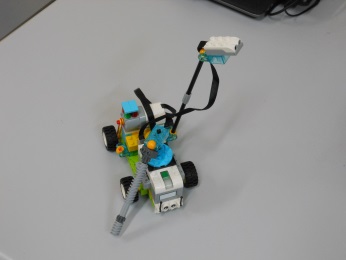 ΥλικάΚατασκευή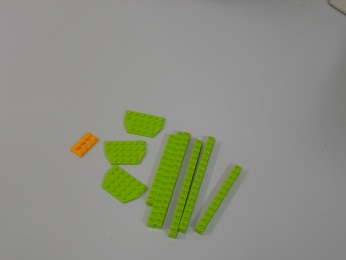 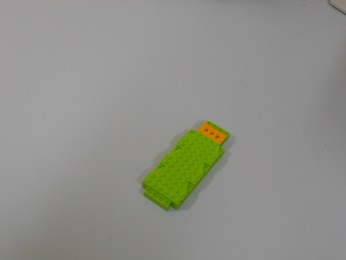 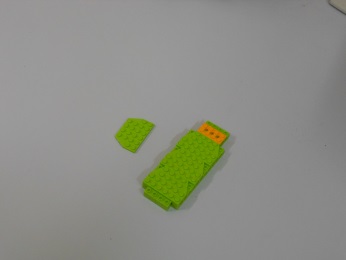 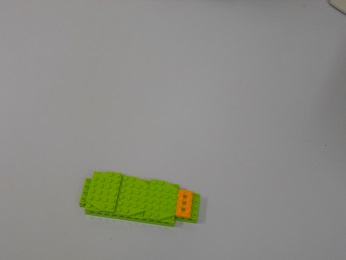 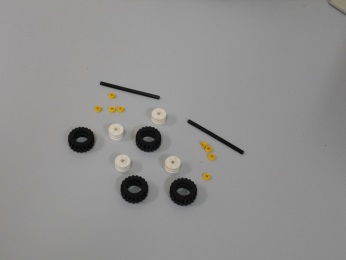 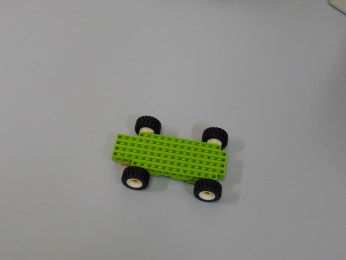 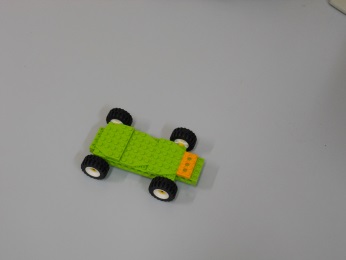 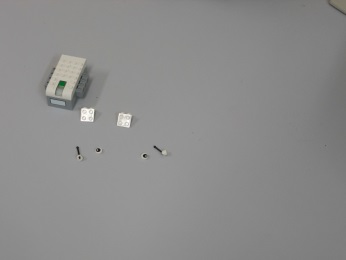 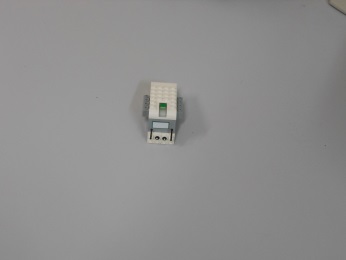 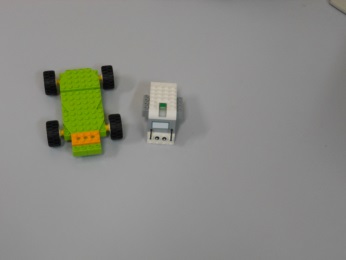 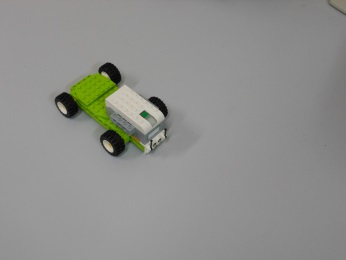 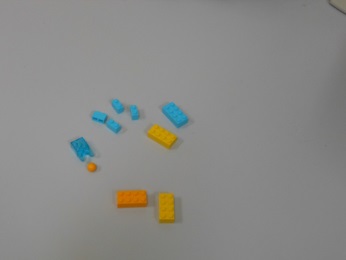 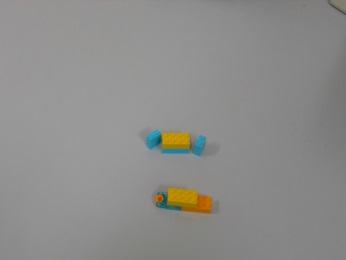 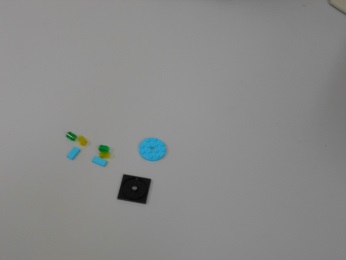 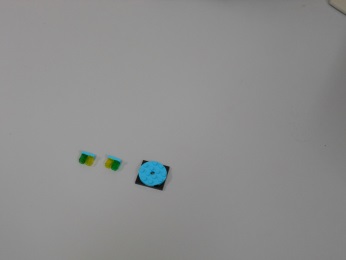 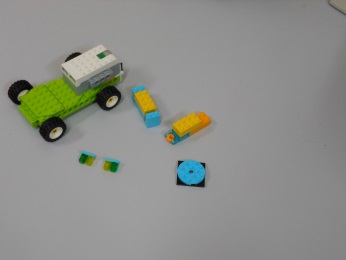 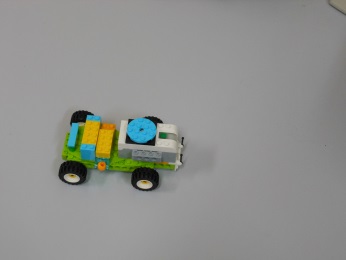 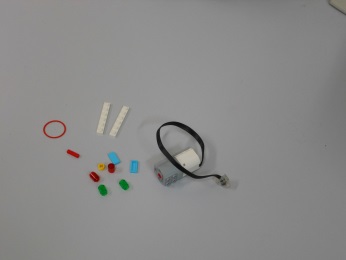 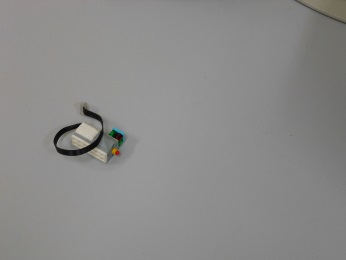 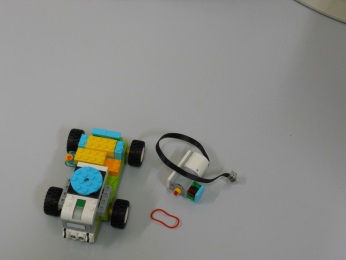 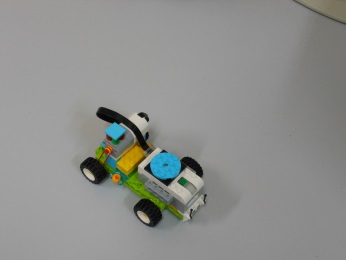 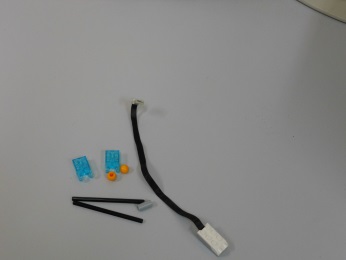 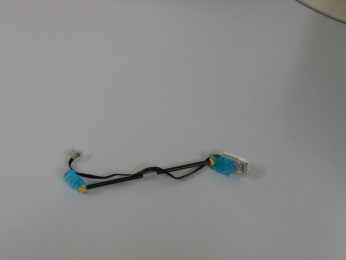 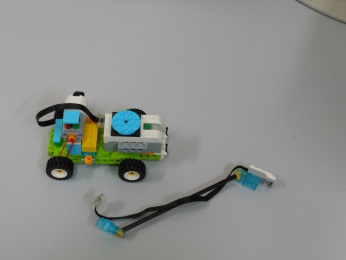 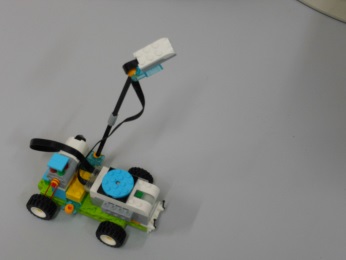 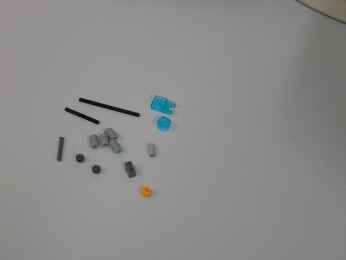 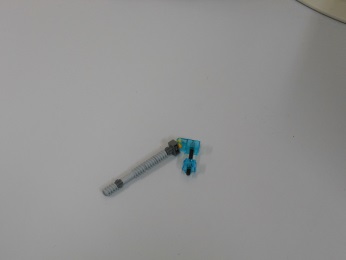 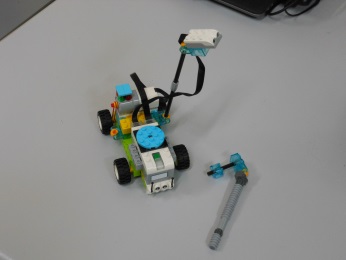 